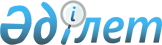 Мұғалжар ауданы Егіндібұлақ ауылдық округі Бұлақты ауылының атаусыз көшелеріне атау беру туралыАқтөбе облысы Мұғалжар ауданы Егіндібұлақ ауылдық округінің әкімінің 2012 жылғы 4 мамырдағы № 4 шешімі. Ақтөбе облысы Мұғалжар аудандық Әділет басқармасында 2012 жылғы 28 мамырда № 3-9-171 тіркелді      Ескерту. Шешімнің орыс тілдегі тақырыбында және бүкіл мәтіні бойынша "аула", "аульного" сөздері "села", "сельского" сөздерімен ауыстырылды - Ақтөбе облысы Мұғалжар ауданы Егіндібұлақ ауылдық округінің әкімінің 10.11.2014 № 9 шешімімен (алғаш ресми жарияланған күнінен кейін күнтізбелік он күн өткен соң қолданысқа енгізіледі).

      Қазақстан Республикасының 2001 жылғы 23 қаңтардағы "Қазақстан Республикасындағы жергілікті мемлекеттік басқару және өзін-өзі басқару туралы" Заңының 35 бабына, Қазақстан Республикасы 1993 жылғы 8 желтоқсандағы "Қазақстан Республикасының әкімшілік-аумақтық құрылысы туралы" Заңының 14 бабының 4) тармақшасына сәйкес және Бұлақты ауылы халқының пікірін ескере отырып, Мұғалжар ауданы Егіндібұлақ ауылдық округінің әкімі ШЕШІМ ҚАБЫЛДАДЫ:

      Ескерту. Кіріспе жаңа редакцияда - Ақтөбе облысы Мұғалжар ауданы Егіндібұлақ ауылдық округінің әкімінің 10.05.2017 № 1 шешімімен (алғашқы ресми жарияланған күнінен кейін күнтізбелік он күн өткен соң қолданысқа енгізіледі).

      1. Бұлақты ауылының көшелеріне келесідей атаулар берілсін.

      № 1 көшеге - Полтинников Карп Федорович;

      № 2 көшеге - Төлеу Алдабергенов;

      № 3 көшеге - Ідіріс Алмашұлы Ермағанбетов;

      № 4 көшеге - Бұлақты;

      № 5 көшеге - Жем;

      № 6 көшеге – Тәнтісай;

      № 7 көшеге - Бейбітшілік;

      № 8 көшеге – Қаракөл;

      2. Осы шешімнің орындалуын бақылауды өзіме қалдырамын.

      3. Осы шешім алғаш ресми жарияланғаннан кейін күнтізбелік он күн өткен соң қолданысқа енгізіледі.


					© 2012. Қазақстан Республикасы Әділет министрлігінің «Қазақстан Республикасының Заңнама және құқықтық ақпарат институты» ШЖҚ РМК
				
      Егіндібұлақ ауылдық округінің

      әкімі

А.Е.Ниязбаев
